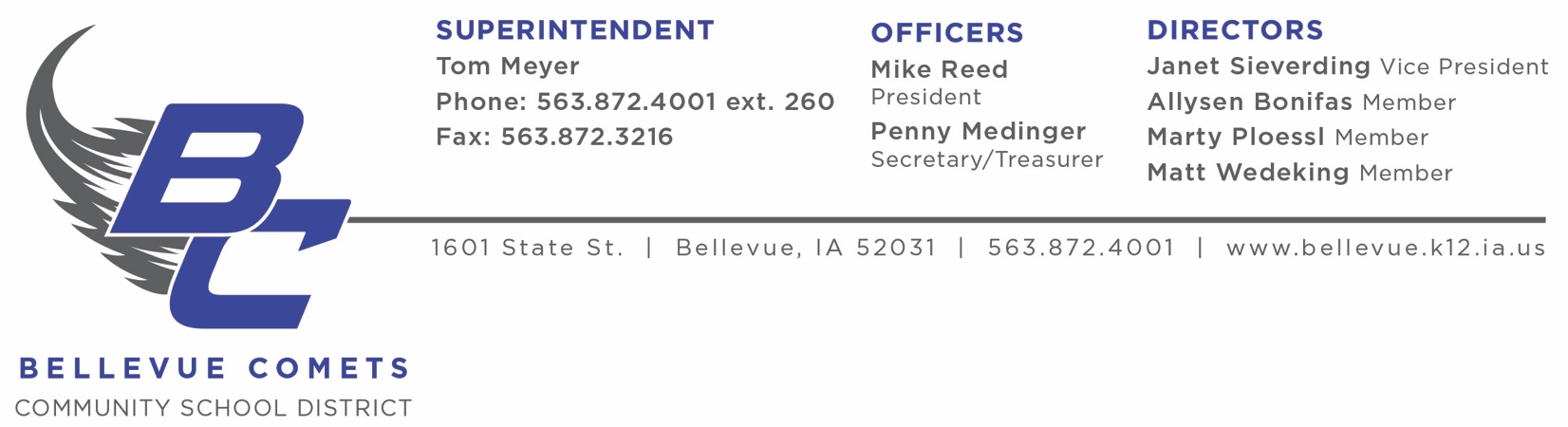 NOTICE OF INITIAL PUBLIC MEETINGSInitial Public Bargaining Sessions between the Bellevue Education Association and the representatives of the Bellevue Community School District Board of EducationThursday, April 13, 20224:00 PMBellevue School Board Conference RoomBellevue School Board to present initial board proposalAll other negotiations meetings are closed sessions,as outlined in Iowa Code 20.9(3) and 20.17(3).  	TM/rr	March 28 2023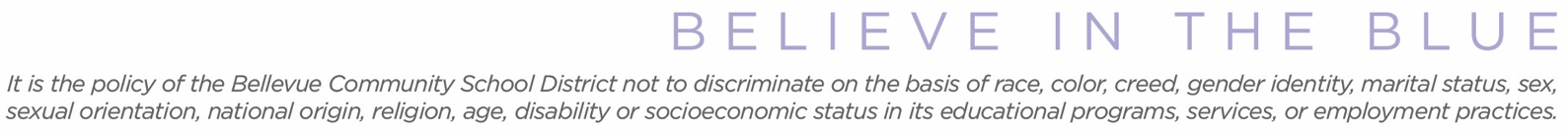 